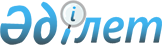 О внесении изменений в решение Бокейординского районного маслихата от 27 декабря 2023 года № 12-5 "О бюджете Урдинского сельского округа Бокейординского района на 2024-2026 годы"Решение Бокейординского районного маслихата Западно-Казахстанской области от 12 марта 2024 года № 14-2
      Бокейординский районный маслихат РЕШИЛ:
      1. Внести в решение Бокейординского районного маслихата от 27 декабря 2023 года №12-5 "О бюджете Урдинского сельского округа Бокейординского района на 2024 - 2026 годы" следующие изменения:
      пункт 1 изложить в новой редакции:
      "1. Утвердить бюджет Урдинского сельского округа на 2024-2026 годы согласно приложениям 1, 2 и 3, в том числе на 2024 год в следующих объемах:
      1) доходы – 69 779 тысячи тенге:
      налоговые поступления – 14 852 тысяч тенге;
      неналоговые поступления – 0 тенге;
      поступления от продажи основного капитала - 0 тенге;
      поступления трансфертов – 54 927 тысяч тенге; 
      2) затраты – 69 779 тысячи тенге;
      3) чистое бюджетное кредитование – 0 тенге:
      бюджетные кредиты – 0 тенге;
      погашение бюджетных кредитов – 0 тенге;
      4) сальдо по операциям с финансовыми активами - 0 тенге:
      приобретение финансовых активов - 0 тенге;
      поступления от продажи финансовых активов государства - 0 тенге;
      5) дефицит (профицит) бюджета - 0 тенге;
      6) финансирование дефицита (использование профицита) бюджета -   0 тенге:
      поступление займов – 0 тенге;
      погашение займов – 0 тенге;
      используемые остатки бюджетных средств – 0 тенге."
      приложение 1 к указанному решению изложить в новой редакции согласно приложению к настоящему решению.
      2. Настоящее решение вводится в действие с 1 января 2024 года. Бюджет Урдинского сельского округа на 2024 год
      (тысяч тенге)
					© 2012. РГП на ПХВ «Институт законодательства и правовой информации Республики Казахстан» Министерства юстиции Республики Казахстан
				
      Председатель маслихата

Л.Кайргалиева
Приложение
к решению Бокейординского
районного маслихата
от 12 марта 2024 года № 14-2Приложение 1
к решению Бокейординского
районного маслихата
от 27 декабря 2023 года № 12-5
Категория
Категория
Категория
Категория
Категория
Сумма
Класс
Класс
Класс
Класс
Сумма
Подкласс
Подкласс
Подкласс
Сумма
Специфика
Специфика
Сумма
Наименование
Сумма
1
2
3
4
5
6
1) Доходы
69 779
1
Налоговые поступления
14 852
01
Подоходный налог 
4 309
2
Индивидуальный подоходный налог 
4 309
04
Налоги на собственность
10 543
1
Налоги на имущество
652
3
Земельный налог
159
4
Hалог на транспортные средства
9 732
2
Неналоговые поступления
0 
3
Поступления от продажи основного капитала
0
4
Поступления трансфертов
54 927
02
Трансферты из вышестоящих органов государственного управления
54 927
3
Трансферты из районных (городов областного значения) бюджетов
54 927
Функциональная группа
Функциональная группа
Функциональная группа
Функциональная группа
Функциональная группа
Сумма
Функциональная подгруппа
Функциональная подгруппа
Функциональная подгруппа
Функциональная подгруппа
Сумма
Администратор бюджетных программ
Администратор бюджетных программ
Администратор бюджетных программ
Сумма
Программа
Программа
Сумма
Наименование
Сумма
1
2
3
4
5
6
2) Затраты
69 779
01
Государственные услуги общего характера
47 027
1
Представительные, исполнительные и другие органы, выполняющие общие функции государственного управления
47 027
124
Аппарат акима города районного значения, села, поселка, сельского округа
47 027
001
Услуги по обеспечению деятельности акима города районного значения, села, поселка, сельского округа
47 027
07
Жилищно-коммунальное хозяйство
21 038
3
Благоустройство населенных пунктов
21 038
124
Аппарат акима города районного значения, села, поселка, сельского округа
21 038
008
Освещение улиц в населенных пунктах
5 936
009
Обеспечение санитарии населенных пунктов
10 771
011
Благоустройство и озеленение населенных пунктов
4 331
05
Здравоохранение
91
9
Прочие услуги в области здравоохранения
91
124
Аппарат акима города районного значения, села, поселка, сельского округа
91
002
Организация в экстренных случаях доставки тяжелобольных людей до ближайшей организации здравоохранения, оказывающей врачебную помощь
91
12
Транспорт и коммуникации
1 623
1
Автомобильный транспорт
1 623
124
Аппарат акима города районного значения, села, поселка, сельского округа
 1 623
013
Обеспечение функционирования автомобильных дорог в городах районного значения, селах, поселках, сельских округах
1 623
3) Чистое бюджетное кредитование
0
Бюджетные кредиты
0
09
Прочие
1
Прочие
124
Аппарат акима города районного значения, села, поселка, сельского округа
040
Реализация мероприятий для решения вопросов обустройства населенных пунктов в реализацию мер по содействию экономическому развитию регионов в рамках Государственной программы развития регионов до 2025 года
Категория
Категория
Категория
Категория
Категория
Сумма
Класс
Класс
Класс
Класс
Сумма
Подкласс
Подкласс
Подкласс
Сумма
Специфика
Специфика
Сумма
Наименование
Сумма
5
Погашение бюджетных кредитов
0
01
Погашение бюджетных кредитов
0
1
Погашение бюджетных кредитов, выданных из государственного бюджета
0
Функциональная группа
Функциональная группа
Функциональная группа
Функциональная группа
Функциональная группа
Сумма
Функциональная подгруппа
Функциональная подгруппа
Функциональная подгруппа
Функциональная подгруппа
Сумма
Администратор бюджетных программ
Администратор бюджетных программ
Администратор бюджетных программ
Сумма
Программа
Программа
Сумма
Наименование
Сумма
4) Сальдо по операциям с финансовыми активами
0
Приобретение финансовых активов
0
Категория
Категория
Категория
Категория
Категория
Сумма
Класс
Класс
Класс
Класс
Сумма
Подкласс
Подкласс
Подкласс
Сумма
Специфика
Специфика
Сумма
Наименование
Сумма
6
Поступления от продажи финансовых активов государства
0
01
Поступления от продажи финансовых активов государства
0
1
Поступления от продажи финансовых активов внутри страны
0
5) Дефицит (профицит) бюджета
6) Финансирование дефицита (использование профицита) бюджета
Категория
Категория
Категория
Категория
Категория
Сумма
Класс
Класс
Класс
Класс
Сумма
Подкласс
Подкласс
Подкласс
Сумма
Специфика
Специфика
Сумма
Наименование
Сумма
7
Поступления займов
0
01
Внутренние государственные займы
0
2
Договоры займа
0
Функциональная группа
Функциональная группа
Функциональная группа
Функциональная группа
Функциональная группа
Сумма
Функциональная подгруппа
Функциональная подгруппа
Функциональная подгруппа
Функциональная подгруппа
Сумма
Администратор бюджетных программ
Администратор бюджетных программ
Администратор бюджетных программ
Сумма
Программа
Программа
Сумма
Наименование
Сумма
16
Погашение займов
0
Категория
Категория
Категория
Категория
Категория
Сумма
Класс
Класс
Класс
Класс
Сумма
Подкласс
Подкласс
Подкласс
Сумма
Специфика
Специфика
Сумма
Наименование
Сумма
8
Используемые остатки бюджетных средств
0